La flèche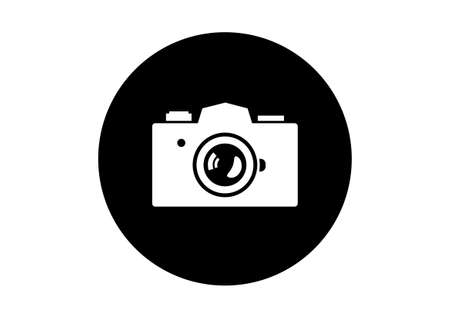                     Pense à prendre une photo !Matériels :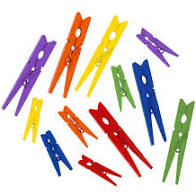 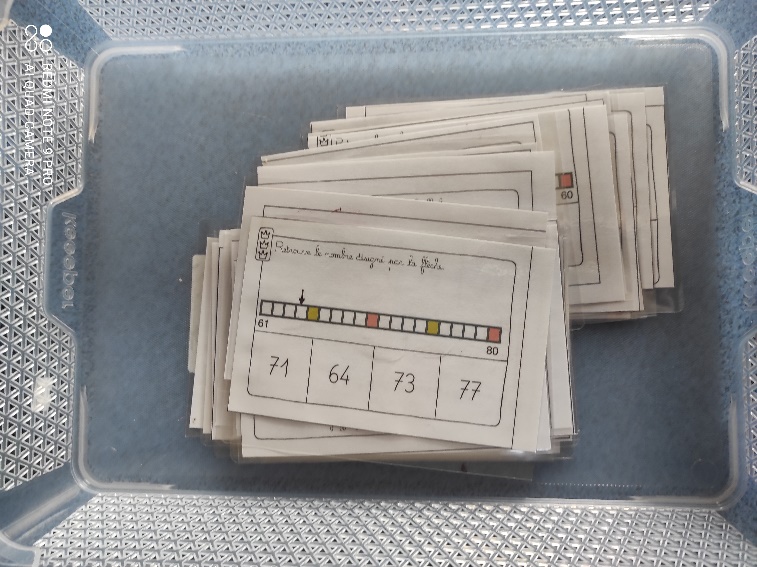                 Fiches                               Epingles à lingeConsigne :Regarde la flèche posée sur la bande numérique et place l’épingle sur le bon nombre.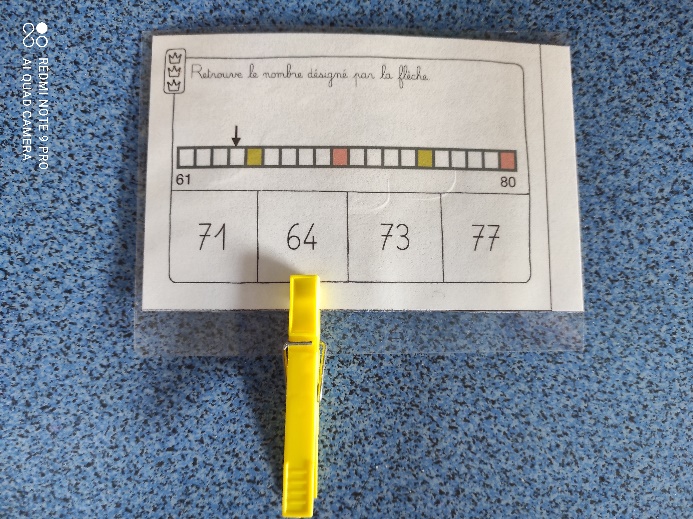 